Закупка из одного источника № 2021036  Бумага А4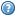 